ПРОТОКОЛ № 1заседания городского методического объединения учителей предметной области математика и информатикаот 07.09.2023 года Присутствовали: 22 человекаПОВЕСТКАзаседания руководителей городского методического объединения учителей предметной области математика и информатика.Дата проведения: 07.09.2023Время проведения: 15.30Место проведения: МБОУ «СОШ № 83» каб. № 104 (заседание в очном формате)Цель:  ознакомление педагогов с основными изменениями ФГОС НОО и ФГОС ООО.Задачи: -  оказать методическую помощь учителям математики и информатики в вопросах реализации обновленных ФГОС;- ознакомить с методическими рекомендациями учителей математики ШМО при преподавания учебного курса «Вероятность и статистика в новом 2023-2024 учебном году»;- оказать методическую помощь в сопровождение и поддержке одаренных детей.«Синхронизация учебников и ФООП в рамках введения и реализации обновленного ФГОС», Андросова Е.В., старший методист МАУ ЗАТО Северск «РЦО».«Возможности для развития одаренных детей по математике и информатике. Конкурсы, образовательные события», Колодникова Н.В., старший методист МАУ ЗАТО Северск «РЦО», кандидат технических наук.Особенности преподавания учебного курса «Вероятность и статистика в новом 2023-2024 учебном году», Маркова О.Н., учитель математики МБОУ «Северская гимназия».Анализ результатов ГИА выпускников 2023 г. ОО Томской области в форме ЕГЭ и ОГЭ. Кудряшова В.Н.Планирование работы ГМО учителей математики и информатики на 2023-2024 учебный год.Изменения в аттестации педагогических работников с 01.09.2023 года. Кудряшова В.Н., руководитель ГМО учителей математики и информатики.Разное.РЕШЕНИЕ:Принять к исполнению методические рекомендации введения федеральных основных общеобразовательных программ.Принять к сведению и использовать в работе особенности изучения учебных предметов «Математика и Информатика» в условиях реализации обновленных ФГОС ООО (требования к результатам освоения программ ООО; предметные результаты по учебному предмету «Информатика»; Цели изучения, структура содержания учебных предметов «Математика и Информатика»).Принять к сведению и использовать в работе учителям математики особенности преподавания учебного курса «Вероятность и статистика» в новом 2023–2024 учебном году.Продолжить работу всем учителям математики и информатики с порталом «Единое содержание общего образования» https://edsoo.ru/Принять к сведению информацию об участии детей в высокорейтинговых олимпиадах и конкурсах по математике и информатике в 2023-24 учебном году (ВсОШ, НТО, Код будущего и др.)Утвердить план работы по повышению качества подготовки к ВсОШ.По всем вопросам заседания принять информацию к сведению.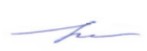 Руководитель ГМО учителей математики и информатики	Подпись